P.O. Box 262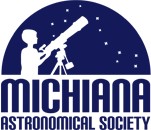 South Bend, IN 46624The Michiana Astronomical Society Presents: The Twelfth Annual Michiana Star PartyAt DR. T. K. LAWLESS PARK near Vandalia, MI    THE NEWEST INTERNATIONAL DARK SKY PARK                            IN THE UNITED STATESApril 24-26, 2020FRIDAYCamp set-up after 3:00 p.mObservingGreen laser constellation huntsInformal talks 8:00 – speaker:   Robert Parrish, 		    TK Lawless Park Commissioner      Light Pollution and Dark SkiesEating and SleepingCommunity fireplace and grillMicrowave oven availableCamp sites available for tents, campers,     and RV’sPublic restrooms and running water available in PavilionMotels/hotels in nearby communitiesSATURDAYVendors and swapsSolar observingHiking, biking, free timeOrganized activities for kids of all ages11:00 Speaker:  TBA12:00 Lunch break 1:00 p.m. Speaker:  Dr. Shane Larson2:30 p.m.  Speaker: Dr. Susan SakimotoVulcanism across the Solar System4:00 Group photoDinner   break 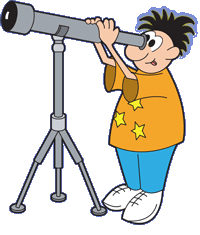 ObservingMichiana Star Party 2020Pre-registration Form April 24-26, 2020Please pre-register by April 17. Copy this form as needed.Name: 	Others in your party:  please include names, and ages if under 18.Address: 	E-mail:	Phone: 	Member of Astronomy group – name: 	Pre-registration	Fee	Number	TotalAdult (non-MAS member)	$25MAS current member	$15Under 18	FreeFreeAdmission at the gate:  Adult -- $30, Under 18 -- $10.Official 2019 Michiana Star Party T-shirt (May 10 deadline -- we may not have your size on site)XXXL  or larger	$23MAS Membership for One Year (optional) Associate &  Family	$20Senior & Student	$15	 _______	 _____		Grand Total:  ______Make check payable to Michiana Astronomical Society  Your check is your receipt.Confirmation will be emailed. No refunds.Pre-registration closes April 17.Send pre-registration and check to:Ruth Craft5176 Fredricksburg Ct.South Bend, IN 46614(e-mail: ruth.craft1@gmail.com)		Rpc MAS 2020/01            Star Party Camping Guidelines∗	Arrive after 3:00 p.m. Friday, set up before dusk∗	Star party ends at 11:00 a.m. Sunday∗	Parking in designated parking area∗	No car movement on the field after dark∗	Bring battery power for motorized mounts∗	Red flashlights only!∗	Minors must be accompanied by an adult∗	Dogs on leashes are allowed∗	Vendors and swap tables welcome!∗	Acoustical music instruments welcome!∗	Inappropriate behavior will result in eviction∗	Dress warmly   ∗	Smoking permitted beyond telescope areas,          	   downwind∗	You are responsible for the security of your ownbelongings.